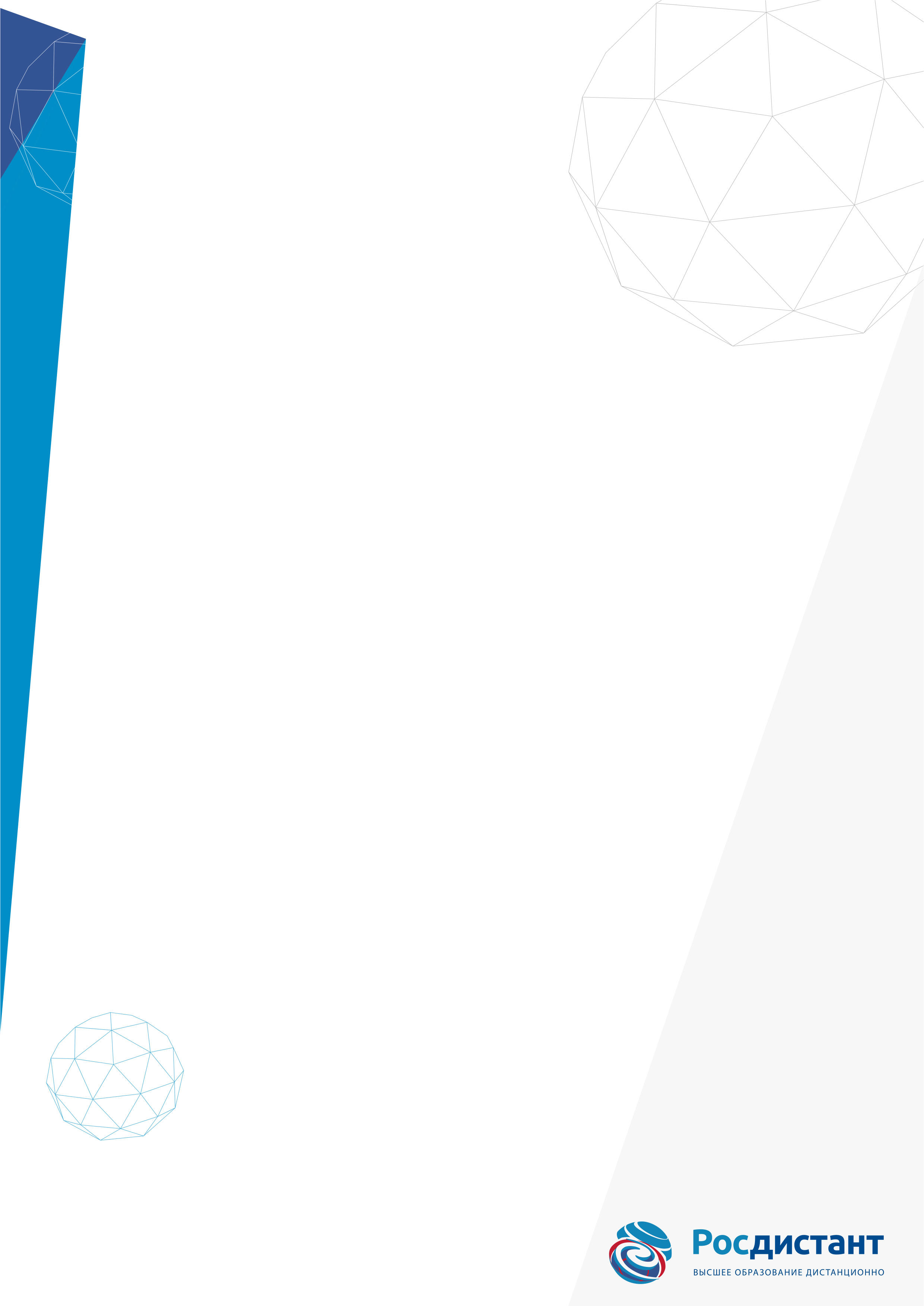 Министерство образования и науки Российской Федерациифедеральное государственное бюджетное образовательное учреждениевысшего образования «Тольяттинский государственный университет»____________________________________________________________(институт)____________________________________________________________(кафедра)Практическое задание №_4__по учебному курсу «___________________________________»Вариант ____ (при наличии)Тольятти 20__Задание: на основе данного ассортимента выбрать стратегию развития рынка по М. Портеру. Анализ ассортимента продукции ООО «ПЛАТФОРМА-ПЛЮС» представлен в таблице 4.1.Таблица 4.1Анализ ассортимента продукции ООО «ПЛАТФОРМА-ПЛЮС»На примере стратегии развития замены товара по Дэвиду Джобберу выбрать новую стратегию из предложенных стратегий: стратегия «косметических» изменений, стратегия незаметной смены технологий, стратегия изменения подходов к сбыту, стратегия повторного выведения, стратегия неощутимого репозиционирования. Для выполнения задания следует рассчитать долю каждого товара в выручке от реализации продукции.Таблица  4.2Анализ ассортимента продукции ООО «ПЛАТФОРМА-ПЛЮС»Анализ данных таблицы 4.2 показывает, что целевой рынок был сформирован с ориентацией на изделие 23. Однако темпы роста рынка изделия 23 ниже, чем средние значения по всем изделиям. Более того, темпы роста показывают низкую динамику данного рынка и товара. Поэтому меняем стратегию и выбираем из представленных стратегий стратегию неощутимого репозиционирования. Стратегия неощутимого репозиционирования осуществляется при смене целевого рынка и потребителей, а формирование комплекса маркетинга осуществляется без изменения товарной политики. Анализ ассортимента продукции ООО «ПЛАТФОРМА-ПЛЮС» позволяет предложить необходимость вывода изделий № 1, 4, 7, 18-21 из ассортимента,  по изделиям № 16, 17 и 22, исходя из их темпов роста, переориентироваться на другой целевой рынок, а также на возможную рыночную нишу по изделию № 6.Студент(И.О. Фамилия)Группа(И.О. Фамилия)Ассистент (И.О. Фамилия)Преподаватель (И.О. Фамилия)ИзделиеВыпуск продукции, млн. руб.Выпуск продукции, млн. руб.Темп роста, %Изделие2015 г.2016 г.Темп роста, %12341. Изделие 1305,08305,08–2. Изделие 2–1822–3. Изделие 31271,23302,28259,84. Изделие 43559,51905,6853,55. Изделие 5–23556,96–6.  Изделие 68017,0572112,56899,57. Изделие 71440,67268,3618,68. Изделие 8–1884,12–9. Изделие 9–16901,55–10. Изделие 10–7005,6–11. Изделие 11–1830,6–12. Изделие 1284905,6219088,2225813. Изделие 13–1864,4–14. Изделие 141006829386,5291,815. Изделие 15–2613–16. Изделие 165245,8425676489,417. Изделие 1780478,6250359,2311,118. Изделие 18 –––19. Изделие 19 –––20. Изделие 20  –––21. Изделие 21 762,8––22. Изделие 22 36084,4123630342,623. Изделие 23  79920063792079,8Итого1031338,711435856,08139,2ИзделиеРеализация продукции, млн. руб.Реализация продукции, млн. руб.Удельный вес изделия в реализацииТемп роста, %Изделие2015 г.2016 г.Удельный вес изделия в реализацииТемп роста, %123451. Изделие 1305,08305,080,02–2. Изделие 2–18220,13–3. Изделие 31271,23302,280,23259,84. Изделие 43559,51905,680,1353,55. Изделие 5–23556,961,64–6.  Изделие 68017,0572112,565,02899,57. Изделие 71440,67268,360,0218,68. Изделие 8–1884,120,13–9. Изделие 9–16901,551,18–10. Изделие 10–7005,60,49–11. Изделие 11–1830,60,13–12. Изделие 1284905,6219088,2215,2625813. Изделие 13–1864,40,13–14. Изделие 141006829386,52,05291,815. Изделие 15–26130,18–16. Изделие 165245,84256761,79489,417. Изделие 1780478,6250359,217,44311,118. Изделие 18 ––-–19. Изделие 19 ––-–20. Изделие 20  ––-–21. Изделие 21 762,8–-–22. Изделие 22 36084,41236308,61342,623. Изделие 23  79920063792044,4379,8Итого1031338,711435856,08100,00139,2